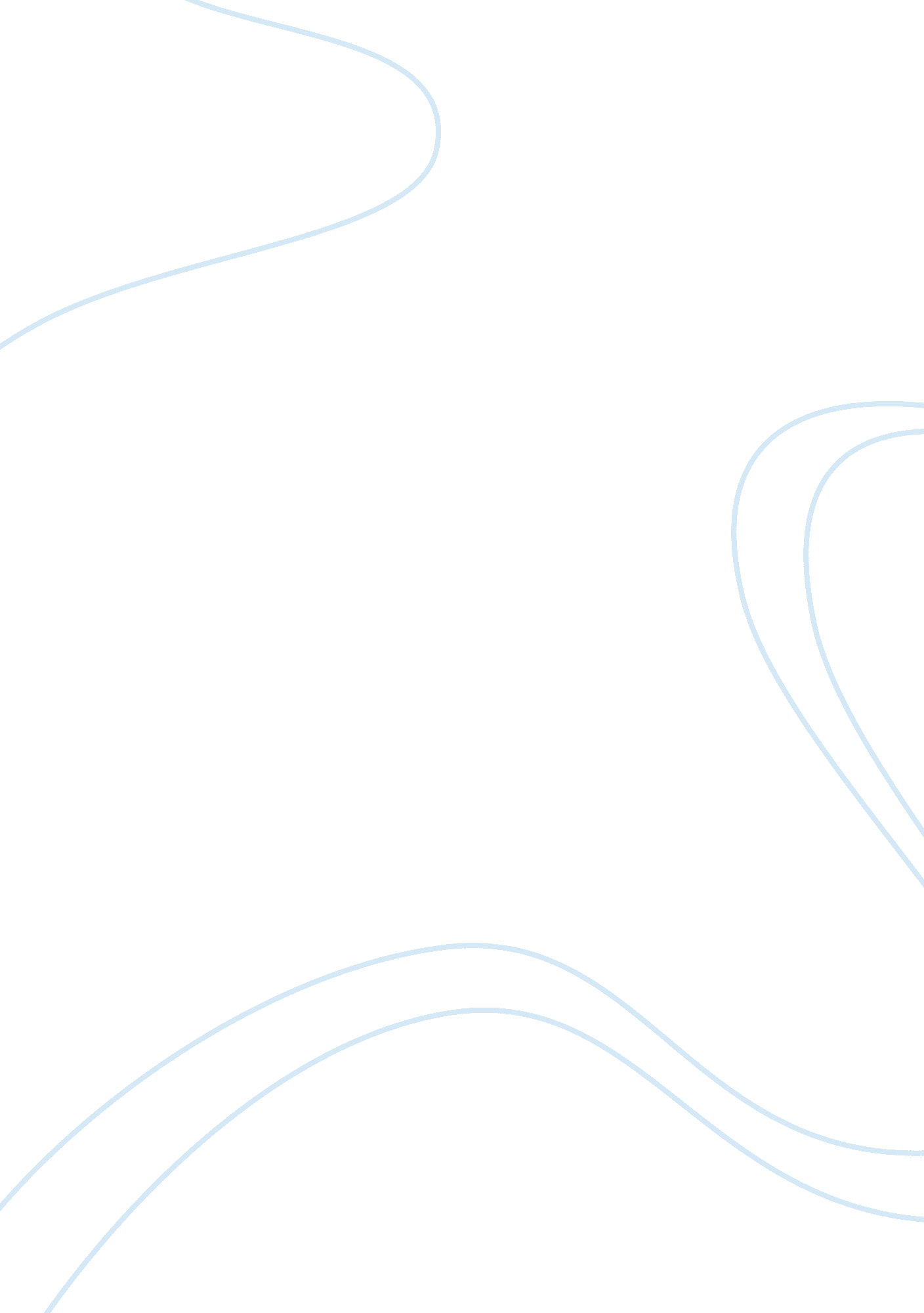 Discussing an artworkArt & Culture, Artists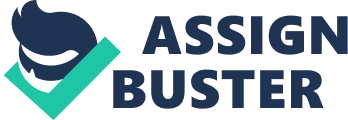 “ Birth of Venus” Artwork The painting “ Birth of Venus” was created by Sandro Botticelli in 1484. Although it is approximately 500 years since it was painted, the painting stills services a representation of beauty. The image recreates a sea and sky image, which is calmed Venus’ soft power. The sea evident in the painting is relaxed and flourishing. This artistic creation is marvelous, particularly because of the presence of delicate ripples. The painting’s magic is apparent where Botticelli created a relationship between green of the sea and Venus paleness. Although the sea appears calm, the small wavelets are ideal since they retreat from the viewer’s eye. This makes it possible for one to perceive water as a plane that reaches to the canvas’ depth, which Venus seems to be approaching. Venus comes in front towards reality of the onlooker’s edge. The picture is beautiful reflecting a mysterious movement as Venus slithers from a distance while flowers in pink float. The slow descent of the pink flowers reveals that the air around Venus is still and warm. The Aura and Zephyrus, which are the characters floating in the air drift Venus forward using their breath. The sky they are floating in is weightless and motionless, while they lock in an embrace. While Venus is ratifying her inspiration, the characters follow her romance in air free from any kind of restriction. Venus portrays a curve-like pose, while holding her hair in front and using the other hand to cover her breast. Since she is stilting her head, her eyes appear indefinable (Lazzari and Schlesier 6). 
The “ Birth of Venus” reflects popular culture. Most people in the world today are inclined towards the things the world has to offer as well as the forces influencing it. Thus, the artwork by Botticelli aims at encouraging people to focus on the beautiful aspects of life as well as have hope that ideal things will become apparent in the coming years once they keep hope. 
In terms of elements, Botticelli employs when composing “ Birth of Venus” include a golden ratio as well as a suggestion of oval configuration. Venus is abnormally large and is situated at the painting’s center. The dimensions of the canvas come from a golden mean. He portrays the importance of Venus by creating an oval composition illusion. 
With regard to subject matter of the painting, Venus depicts two key aspects. Firstly, she serves as a god in earth who stimulated human beings to engage in physical love. She is also portrayed as a god in heaven who inspires humans to practice intellectual love. The physical beauty evident in on Venus facilitates in understanding the way spiritual life is like. Thus, first look at Venus results to physical response among the viewers, which then shifts to godly view afterwards. It is associated with portraying divine love (Lazzari and Schlesier 6). 
The painting by Botticelli depicts womanhood, sensuality, as well as potential for inspiring real love. The posture by Venus reveals erotic beauty as well as the ideal form of a human. Since Venus arrives while standing on a nutshell, this serves as the reflection of the reproductive parts in a woman, which reflects the source of life in the world. She resembles anticipation for regeneration, which is associated with new seasons, inspiring individuals to think of appealing times more often. 
Work Cited 
Lazzari, Margaret and Dona Schlesier. Exploring Art: A Global, Thematic Approach. 4th Edition. Boston: Cengage Learning, 2012. Print. 